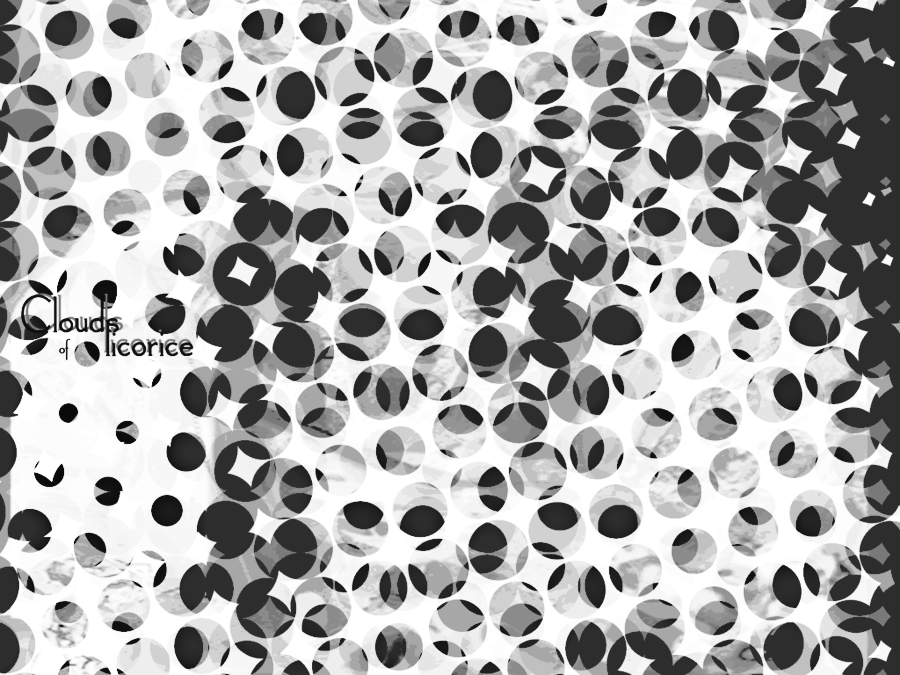 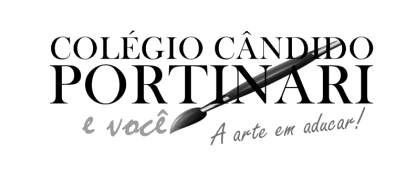 MATEMÁTICASistema monetário: módulo páginas 70 a 75, 81 a 83.Gráficos e tabelas: módulo páginas 06 a 13.Antecessor e sucessor: caderno.Medida de capacidade: módulo páginas  77 e 78.Multiplicação: módulo páginas 14 a 18, 33 a 39.Figuras geométricas: módulo paginas 50 a 55.Estude também pelo caderno e atividade xerocada.INGLÊSAdjetivos, esportes e parte do corpo.PORTUGUÊSSinônimo e antônimo – módulo páginas: 18 e 19;Artigo e gênero: feminino e masculino – módulo páginas: 43 à 45;Substantivos: simples e composto – módulo páginas: 95 e 96;Singular e plural – módulo páginas: 78 e 79; Produção textual – Família: módulo páginas: 2 a 6.GEOGRAFIA Páginas do módulo: 05, 15, 16, 19, a 25CIÊNCIASCapítulo 2 páginas: 24 e 25.Capítulo 3páginas: 29, 35, 36, 37 e 38.HISTÓRIADiferenças familiaresCapítulo 2. Páginas 12 e 15Diferenças sociaisCapítulo3. Páginas: 18 e 19Somos todos iguais?Capítulo 4. Páginas: 28,29 e 30Sexta (14/09)Segunda (17/09)Terça (18/09)Quarta (19/09)Quinta (20/09)Sexta(21/09)MatemáticaInglêsPortuguêsGeografiaCiênciasHistória